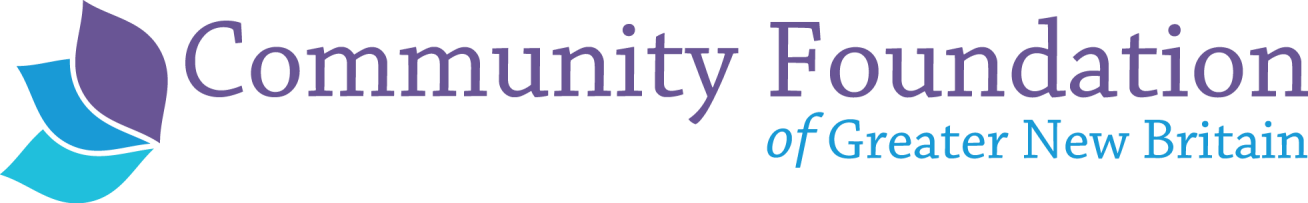 Ana Grace Márquez-Greene 2024 Love Wins Scholarship ApplicationThis scholarship will be awarded to honor the life of Ana Grace Márquez-Greene, whose short life has inspired many people.  In her memory, her family has worked tirelessly to demonstrate that love can still win – even in the face of great hardship. One award in the amount of $25,000 ($6,250 each year for 4 years) will be awarded.To qualify for the Ana Grace Márquez-Greene 2024 Love Wins Scholarship applicants must meet the below eligibility requirements:Graduate of the class of 2024Minimum 3.0 GPA Excellence and/or curiosity in the arts to be consideredAcceptance to a four-year accredited institutionDemonstrates financial needApplicants must be a resident of New Britain with preference given to graduates of the Consolidated School District of New BritainAPPLICANT DATALast Name_____________________________First_____________________M.I.__________Mailing Address_________________________________________Apt. #________City___________________________________State_____________________Zip __________Birth Date _____________ Phone (       )_________________Email ________________________PARENT OR GUARDIAN INFORMATION Father, stepfather, or male guardian:Name_______________________________________________________________________Address, if different ___________________________________________________________Occupation:  ___________________________Employed by: __________________________Mother, stepmother, or female guardian:Name_______________________________________________________________________Address, if different ___________________________________________________________Occupation: ____________________________Employed by: __________________________HIGH SCHOOL INFORMATION (Must be New Britain Resident)School Name ___________________________Graduation Date _____/_______/___________								        Month   Day       YearCity___________________________________ State_________ADDITIONAL INFORMATIONWhat is your intended program of study or career pursuit? _____________________________________________________________________________SCHOOL INFORMATIONName College/University you plan to attend. ______________________________________________City & State______________________Indicate if you have been accepted. (Yes) _____    (Waiting for acceptance) ______FINANCIAL DATATotal number of family members living in the household	#____________Total number of family members attending college at least half-time duringthe next school year, including the applicant	#____________Student Aid Index (SAI) provided by FAFSA	$____________*PERSONAL STATEMENTPlease describe any family or personal circumstances you would like the scholarship committee to take into consideration when reviewing your application. Feel free to use a separate piece of paper if more space if needed.______________________________________________________________________________________________________________________________________________________________________________________________________________________________________________________________________________________________________________________________________________________________________________________________________________________________________________________________________________ESSAY REQUIREMENTYour essay should be no more than two pages, typed and double-spaced)In your own words, please share in what ways have you committed to “love wins” to date and your plans to further this during and after college.In what ways would this scholarship help you?You may also submit (in addition to the essay) a piece of your own art.  This includes a composition, a performance video, writing, visual art, etc. – Email submissions to ctabone@cfgnb.orgATTACH YOUR RESUME TO THIS APPLICATION, AND BE SURE TO INCLUDE:Academic achievements (awards; AP courses, etc.)Extracurricular activities, including music, clubs, etc. (Be sure to indicate offices held, or leadership roles you performed)Music related pursuits and accomplishmentsWork experienceCommunity service, including hours spent on each activityOther Honors and AwardsOther interests and activitiesCareer plans after completion of your intended program of study. ATTACHMENTSYour completed Ana Grace Márquez-Greene 2024 Love Wins Scholarship ApplicationEssay described on page 2 of this applicationA copy of high school transcripts including grading scaleStudent Aid Report (SAR) Your SAR summarizes the data from your FAFSA and indicates your official Student Aid Index (SAI). (DO NOT send your complete FAFSA application to us.)Three letters of recommendation from people (not related to you) who know you well. At least one letter should be from a trusted adult devoted to your character and potential to succeed.PROCEDURAL INFORMATION/SUBMISSIONA Scholarship Committee appointed by the Board of Directors of the Community Foundation of Greater New Britain will review applications. The recipient of this scholarship must agree to being publicly named and have a photo taken and shared by the Márquez-Greene family and/or the Community Foundation of Greater New Britain.Completed applications should be emailed to Candice Tabone, Program Officer – Scholarships (ctabone@cfgnb.org) or mailed to the below address. All applications must be received or postmarked by March 15, 2024.	Community Foundation of Greater New Britain 	Ana Grace Márquez-Greene 2024 Love Wins Scholarship	74A Vine Street	New Britain, CT 06052I certify that I meet the eligibility requirements of this scholarship as described, and that the information provided is complete and accurate to the best of my knowledge.Applicant’s Signature _________________________________________Date ___________Parent or Guardian’s Signature __________________________________Date____________(A parent or guardian signature is required if applicant is under age 18. Unsigned applications will not be considered complete.)